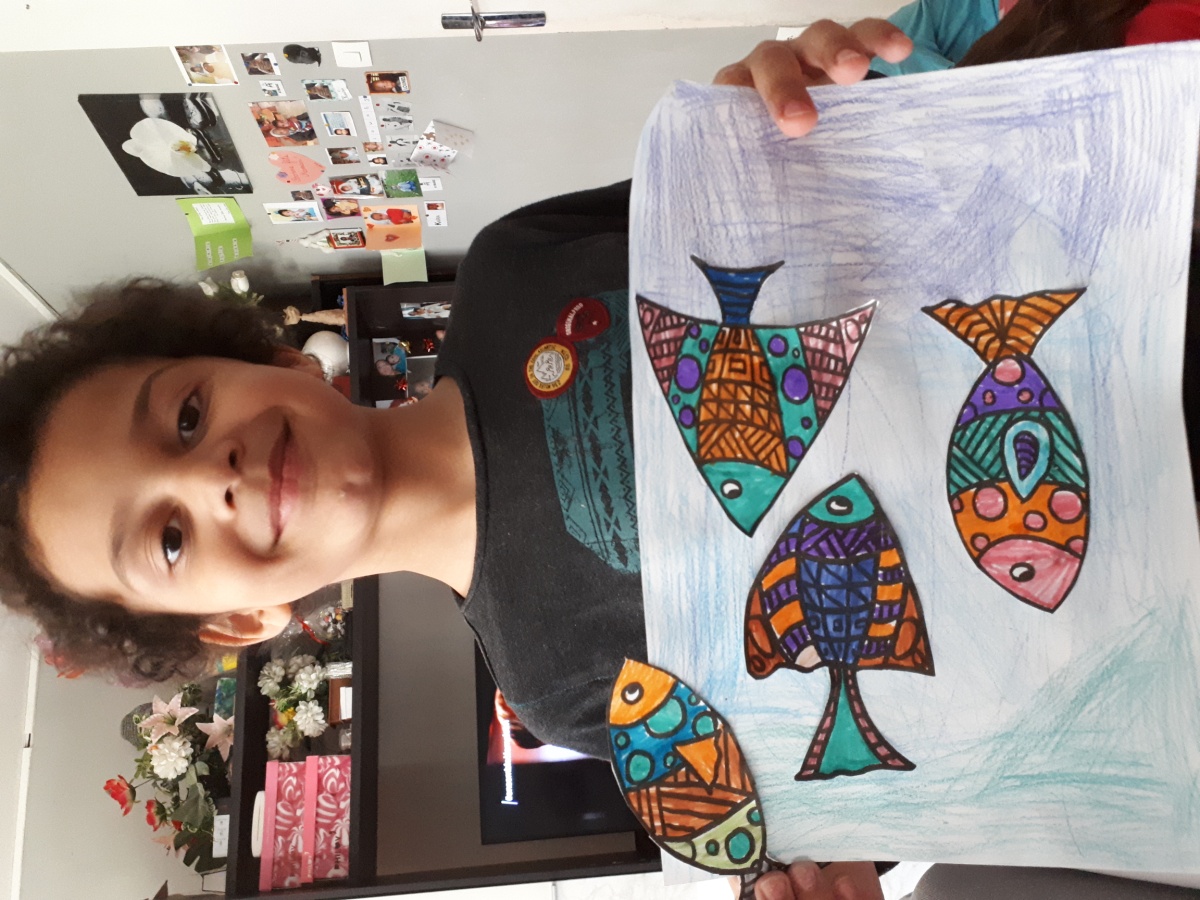 Poisson d’avril de Liam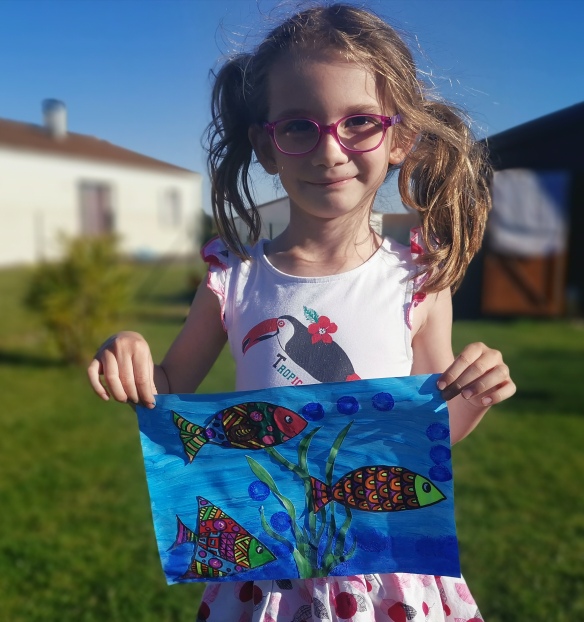 Poisson d’avril de Chloé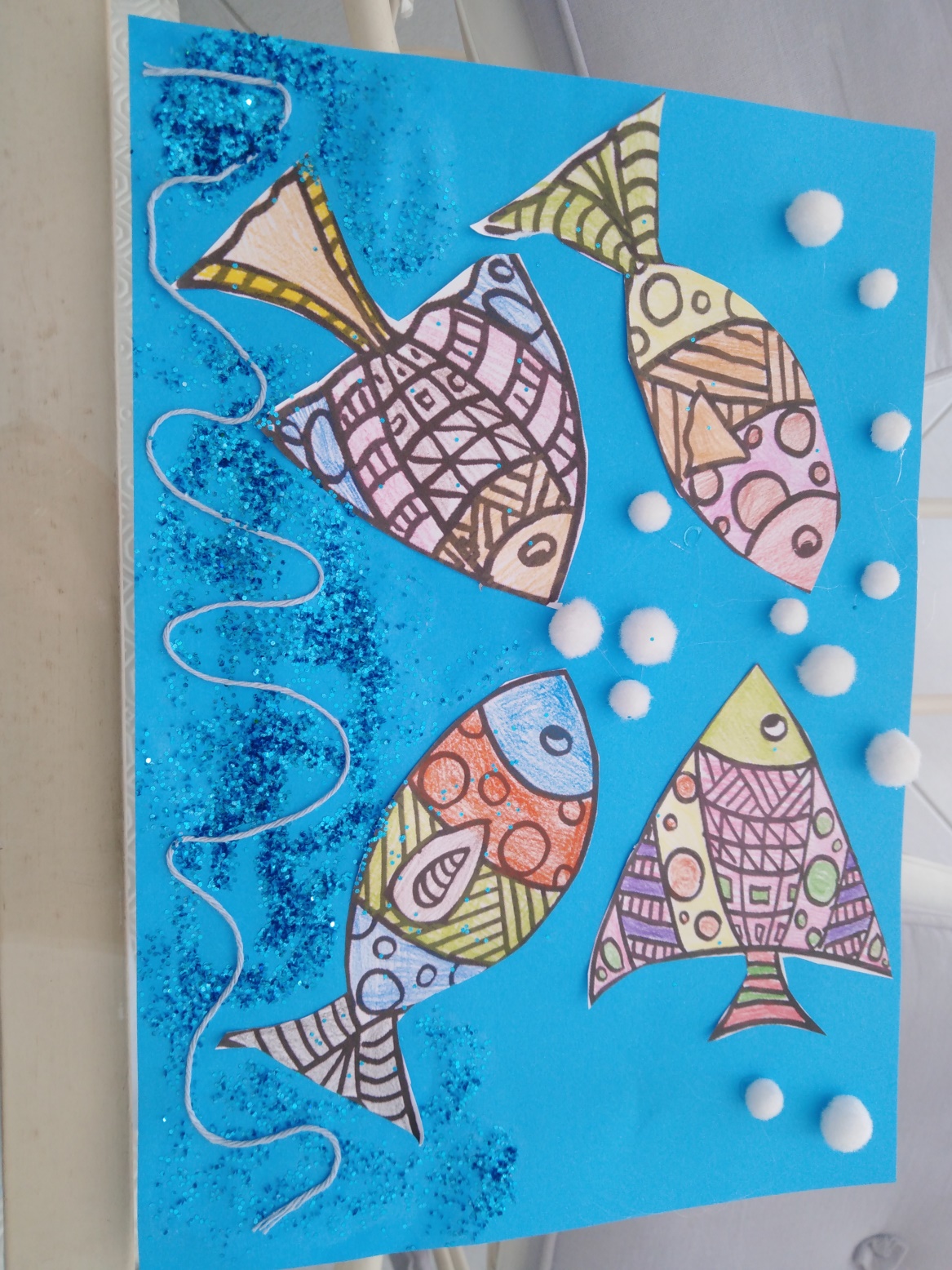 Poisson d’avril de Tylian